Умный городТИПОВАЯ АРХИТЕКТУРА ИНФОРМАЦИОННО-КОММУНИКАЦИОННЫХ ТЕХНОЛОГИЙСистема управления знаниями  Разумны горадТЫПОВАЯ АРХІТЭКТУРА ІНФАРМАЦЫЙНА-КАМУНІКАЦЫЙНЫХ ТЭХНАЛОГІЙСістэма кіравання ведаміНастоящий проект стандарта не подлежит применению до его утверждения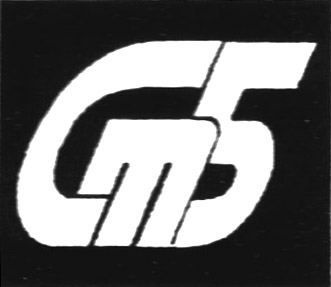 Госстандарт                                                                                                                                                 МинскУДК                                                              МКС 01.040.33; 33.020			                     КП Ключевые слова: умный город, информационно-коммуникационные технологии, управление знаниями, достоверность знаний, модель знаний умного городаПредисловиеЦели, основные принципы, положения по государственному регулированию и управлению в области технического нормирования и стандартизации установлены Законом Республики Беларусь 
«О техническом нормировании и стандартизации».1 РАЗРАБОТАН открытым акционерным обществом «Гипросвязь» (ОАО «Гипросвязь»)2 УТВЕРЖДЕН И ВВЕДЕН В ДЕЙСТВИЕ постановлением Госстандарта Республики Беларусь 
от                  №   3 ВВЕДЕН ВПЕРВЫЕНастоящий стандарт не может быть воспроизведен, тиражирован и распространен в качестве официального издания без разрешения Госстандарта Республики БеларусьИздан на русском языкеГОСУДАРСТВЕННЫЙ  СТАНДАРТ  РЕСПУБЛИКИ  БЕЛАРУСЬУмный городТИПОВАЯ АРХИТЕКТУРА ИНФОРМАЦИОННО-КОММУНИКАЦИОННЫХ ТЕХНОЛОГИЙСистема управления знаниямиРазумны горадТЫПОВАЯ АРХІТЭКТУРА ІНФАРМАЦЫЙНА-КАМУНІКАЦЫЙНЫХ ТЭХНАЛОГІЙ  Сістэма кіравання ведаміSmart CityTYPICAL INFORMATION AND COMMUNICATION TECHNOLOGY ARCHITECTUREKnowledge management system                                                                                                      Дата введения 1 Область примененияНастоящий стандарт распространяется на отрасли городского управления и хозяйства, широко использующие информационно-коммуникационные технологии (далее ‒ ИКТ). Настоящий стандарт устанавливает требования к системам управления знаниями умного города.Настоящий стандарт применяется для определения структуры, составляющих и подходов системы управления знаниями умного города. 2 Нормативные ссылкиСТБ 1693-2009 Информатизация. Термины и определенияСТБ 2583-2020 Цифровая трансформация. Термины и определенияПримечание – При пользовании настоящим стандартом целесообразно проверить действие ссылочных документов на официальном сайте Национального фонда технических нормативных правовых актов в глобальной компьютерной сети Интернет.Если ссылочные документы заменены (изменены), то при пользовании настоящим стандартом следует руководствоваться действующими взамен документами. Если ссылочные документы отменены без замены, то положение, в котором дана ссылка на них, применяется в части, не затрагивающей эту ссылку.3 Термины и определенияВ настоящем стандарте применяют термины, установленные в СТБ 2583-2020, а также следующие термины с соответствующими определениями:3.1 городской модельный набор: Данные, при помощи которых моделируются физические и социальные аспекты умного города, существенные для его развития [1].3.2 знание: Набор умозаключений, обобщений, фактов, событий и правил, систематизированных с целью их широкого использования [2].3.3 информационно-коммуникационные технологии, ИКТ: (по СТБ 1693).3.4 краудсорсинг: Передача определённых производственных функций неопределённому кругу лиц.3.5 управление знаниями: Сочетание методологии, процессов, действий и решений, позволяющих создавать, поддерживать, распространять и получать доступ к знаниям [3].4 Система управления знаниями умного города4.1 Общие положения4.1.1 Совместное использование данных и услуг всеми заинтересованными сторонами является фундаментальной концепцией для приложений и операций умного города. Обмен данными и услугами в умном городе осуществляется на основе общего описания их семантического значения. Знания об умном городе обеспечивают основу для обобщения информации из различных источников и поддержки взаимодействия данными. 4.1.2 Знания об умном городе создаются, фиксируются, распространяются, используются и контролируются системой управления знаниями. Система управления знаниями определяет действия, связанные с применением знаний в умном городе, а также обеспечивает основу для использования разнородных данных и услуг в умном городе. Использование системы управления знаниями повышает эффективность процессов принятия решений и бизнес-процессов умного города в целом. 4.1.3 Структура системы управления знаниями умного города изображена на рисунке 1. С точки зрения ИКТ, в структуре системы управления знаниями умного города существуют уровни: уровень платформы управления знаниями умного города, посредством которого реализуются технические решения ИКТ и уровень модели знаний домена (предметной области) умного города. Уровень модели знаний домена умного города обеспечивает поддержку процессов извлечения, обобщения, использования и оценки знаний. На уровне платформы управления знаниями умного города проводится сбор качественных (комментарии пользователей) и количественных (машинные измерения) отзывов на всех этапах использования знаний и посредством обратной связи обобщенные отзывы возвращаются на уровень модели знаний домена умного города с целью корректирования направлений развития умного города.Рисунок 1 – Структура системы управления знаниями умного города 4.2 Платформа управления знаниями умного города4.2.1 Управление знаниями умного городаУправление знаниями умного города представляет собой компонент платформы управления знаниями, определяющий базу знаний умного города и использующий стандартные отраслевые методы управления знаниями для обеспечения хранения, извлечения и предоставления доступа к знаниям умного города.4.2.2 База знаний умного города и ее интерфейсБаза знаний предназначена для хранения различных моделей знаний предметной области и их копий, а также для обеспечения поддержки обмена знаниями. Является фундаментальной инфраструктурой для управления знаниями в умном городе. Интерфейс базы знаний умного города предназначен для унификации операций хранения, извлечения и отображения знаний умного города.4.2.3 Получение и организация знаний умного городаПолучение и организация знаний умного города ‒ это процесс извлечения, структурирования и упорядочивания информации умного города. Он включает в себя действия, связанные с классификацией, отображением, индексированием знаний с целью навигации, хранения и поиска. Процесс использует методы, связанные с совместным краудсорсингом, для разработки, приобретения и предоставления различных типов знаний умного города и определяет развитие и совершенствование базы знаний умного города. Процесс широко использует базовую концептуальную модель уровня знаний домена умного города для определения и упорядочения границ знаний о доменах, с целью введения различий между знаниями о различных доменах.4.2.4 Интеллектуальный анализ знаний умного городаИнтеллектуальный анализ знаний умного города ‒ это процесс извлечения полезной, как правило, ранее неизвестной информации из достаточно объемных баз данных или неструктурированных наборов данных. Процесс включает в себя проверку, фильтрацию, преобразование и моделирование данных с целью обнаружения информации. Процесс использует все виды данных умного города и эффективные методы моделирования для решения сложных задач. 4.2.5 Оценка достоверности знаний умного городаВ умном городе существует множество сфер использования знаний, таких как управление городским планированием, деятельность службы занятости населения, принятие решений в области экономического развития и т.п., в которых предъявляются существенно различающиеся требования к достоверности знаний. В системе управления знаниями умного города существует две точки зрения достоверности знаний:– точность знания, определяющая его достоверность в рамках использования в системе управления знаниями;– безопасность системы управления знаниями, регулирующая требования, касающиеся использования системы управления знаниями.Оценка достоверности знаний включает определение модели атрибутов достоверности, получение и хранение доказательств достоверности, меру достоверности и технологию извлечения знаний при различных требованиях к их достоверности. 4.3 Модель знаний домена умного города4.3.1 Связанные модели умного городаНа уровне модели знаний домена умного города существует базовая (междоменная) концептуальная модель умного города, которая расширяется до модели знаний определенного домена в различных сферах умного города. Базовая концептуальная модель является абстрактным представлением общих концепций, атрибутов и отношений, существующих в бизнес-процессах умного города. Базовая концептуальная модель является основой для взаимосвязи между различными моделями знаний в доменах умного города. Модели знаний в доменах, в свою очередь, расширяют базовую концептуальную модель, дополняя конкретные знания. Модели знаний домена могут использовать концепции, определенные в базовой концептуальной модели умного города, и затрагивать строго определенную сферу умного города, такую как транспорт, здравоохранение и т. п. 4.3.2 Методы построения модели знанийОбщие методы построения модели знаний включают методы представления и развития модели знаний. Представление модели знаний основывается на различных технологиях представления знаний, таких как семантическая сеть, граф знаний, нечеткая логика и т. п. Развитие модели знаний направлено ​​на создание актуальной спецификации и поддержания процесса эволюции управления знаниями с целью оценки, обеспечения качества использования и эффективности доменов умного города. Методы построения модели знаний поддерживают развитие базовой концептуальной модели и модели знаний доменов умного города. Библиография ДиректорОАО «Гипросвязь»									А.И. КараимНачальник НИОИ ОАО «Гипросвязь»									С.В. ПотетенкоГОСУДарственный  стандарт  Республики  Беларусь       СТБ/ПР_1/ [1]ISO/IEC 30145-2:2020 Information technology – Smart City ICT reference framework – Part 2: Smart city knowledge management framework(Информационные технологии. Умный город. Типовая архитектура ИКТ. Часть 2.  Структура управления знаниями умного города)[2]ISO/IEC 2382:2015Information technology – Vocabulary (Информационные технологии. Словарь)[3]ISO 30400:2016Human resource management – Vocabulary (Управление человеческими ресурсами. Словарь)